государственное бюджетное общеобразовательное учреждение Самарской областисредняя общеобразовательная школаимени Героя Советского Союза Ивана Федоровича Самаркинас. Новая Кармала муниципального района Кошкинский  Самарской области446812.   Самарская  область,  Кошкинский  район,  с. Новая  Кармала, ул. Центральная,  д. 72.Телефон:  8(84650)782-46.  Е-mail:   nkarm@sch.yartel.ruПрограммапрофилактики правонарушений, безнадзорности излоупотребления ПАВ 2022-2027 г.г.ПОЯСНИТЕЛЬНАЯ ЗАПИСКААктуальность. Динамизм современной жизни, глубокие и резкие изменения социальных стереотипов предъявляют повышенные требования не только ко взрослым, но и к детям. Все это обостряет действие таких психотравмирующих социальных факторов, как: неадекватные воспитательные воздействия в семье, искажение ценностных ориентаций, явная и скрытая безнадзорность, появление асоциальных явлений в поведении детей.Количество школьников, которых выделяют как учащихся с девиантным поведением, к сожалению, с каждым годом возрастает, потому что увеличивается число провоцирующих факторов, способствующих формированию отклоняющегося поведения. Данная проблема уже перестала быть только психолого-педагогической. Она стала социальной. И свидетельство тому является принятие в 1999 г. Федерального закона «Об основах системы профилактике безнадзорности и правонарушений несовершеннолетних».Проблема распространения и употребления наркотических средств остается очень актуальной. По данным мониторинга распространенности потребления психоактивных веществ (никотин, алкоголь, наркотики) среди 15-16– летних учащихся школ, проведенного Национальным научным центром наркологии МЗ России , 23% опрошенных пробовали наркотики хотя бы один раз в жизни; 93% учащихся пробовали алкоголь, 39 % употребляют его регулярно.В такой непростой ситуации школа должна найти в себе силы помочь каждому ребенку сделать свой выбор. Проблема асоциального поведения, и наркомании, в частности - по своей природе комплексная проблема. Поэтому решение проблем правонарушений и наркомании среди несовершеннолетних должно осуществляться через решение проблем школы, семьи, социального окружения.Школа является самой важной социализирующей средой после семьи, она должна прививать правила позитивного социального поведения, способствовать эмоциональному и социальному развитию ребенка. Особенно важной становится указанная роль школы в отношении обучения и воспитания детей с асоциальным поведением и безнадзорных детей, т.к. эти, как правило, проживают в семьях, которые не выполняют свои социальные функции.Поэтому одной из главных задач современной школы является профилактика асоциального поведения и негативных явлений среди учащихся.Данная программа – это документ, определяющий направление и характер деятельности школы по профилактике правонарушений, безнадзорности и злоупотребления ПАВ в образовательном учреждении.Сроки реализации программы - 2022-2027 гг.Международные правовые документыЕвропейская Конвенция о защите прав человека и основных свобод /Совет Европы; Рим, 04.11.1950г.Конвенция о правах ребенка Принята резолюцией 44/25 Генеральной Ассамблеи от 20 ноября 1989г. Вступила в силу 2 сентября 1990г. (ст. 6,8, 16, 27, 28, 29, 30).Всемирная декларация об обеспечении выживания, защиты и развития детей/ООН, Нью-Йорк, 30.09.1990г.Декларация принципов толерантности ООН и ЮНЕСКО 1995г.Резолюция ООН от 14 декабря 1990 N45/112 «Руководящие принципы Организации Объединенных Наций для предупреждения преступности среди несовершеннолетних».Правила ООН от 14 декабря 1990г., касающиеся защиты несовершеннолетних, лишенных свободы.Федеральный уровень (в хронологической последовательности)Конституция Российской Федерации от 12 декабря 1993г.Уголовный кодекс РФ от 13.06.1996г.Кодекс РФ об административных правонарушениях (КоАП РФ) от 30.12.2001 N195-ФЗ (принят ГД ФС РФ 20.12.2001) (действующая редакция от 05.05.2014)4.	Трудовой кодекс РФ от 30.12.2001 N197-ФЗ (ред. от 30.12.2015): ст. 336 (увольнение)Административный кодекс РФ (ст.164 «О правах и обязанностях родителей»).Семейный кодекс Российской Федерации от 29 декабря 1995г. N223-ФЗ с изменениями от 15 ноября 1997г., 27 июня 1998г., 2 января 2000г., 22 августа, 28 декабря 2004г.Федеральный закон от 24.07.1998 N124-ФЗ «Об основных гарантиях прав ребенка в Российской Федерации» (с изменениями от 20.07.2000г.) ст.14.Федеральный закон РФ N120 от 24.06.1999г. «Об основах системы профилактики безнадзорности и правонарушений несовершеннолетних».Регламент межведомственного взаимодействия от 24 июня 1999г. N120-ФЗ к ФЗ «Об основах системы профилактики безнадзорности и правонарушений несовершеннолетних».Приказ МВД РФ от 26.05.2000 N56 «Соглашение о сотрудничестве государств-участников Содружества Независимых Государств в вопросах возвращения несовершеннолетних в государства их постоянного проживания».Письмо Министерства образования Российской Федерации «О мерах по профилактике суицида среди детей и подростков» от 26.01.2000г. и от 29.05.2003г.Постановление Государственной Думы Федерального Собрания РФ от 20.06.2000 N453-III ГД «О Комиссии Государственной Думы Федерального Собрания Российской Федерации по вопросам профилактики безнадзорности, беспризорности и наркомании среди несовершеннолетних и молодежи».Письмо Минобразования РФ от 03.02.2003 N27/2573-6 «О проведении всероссийского дня здоровья детей».Федеральный закон от 29 декабря 2010г. N436-ФЗ «О защите детей от информации, причиняющей вред их здоровью и развитию».Федеральный закон от 21.11.2011 N323-ФЗ (ред. от 27.09.2013) «Об основах охраны здоровья граждан в Российской Федерации»Письмо Департамента воспитания и социализации детей Министерства образования и науки РФ от 27.02.2012г. N06-356 «О мерах по профилактике суицидального поведения обучающихся»Указ Президента РФ от 1 июня 2012г. N761 «О Национальной стратегии действий в интересах детей на 2012 - 2017 годы».Указ Президента от 19 декабря 2012г. N1666 РФ «О Стратегии государственной национальной политики Российской Федерации на период до 2025г.».Федеральный закон N273 от 29.12.2012 "Об образовании в РФ". Статья 41. Охрана здоровья обучающихся(ред.25.11.2013).Письмо Минобрнауки России от 18.11.2013 NВК-843/07 «О направлении методических рекомендаций по организации обучения» вместе с «Рекомендациями по организации обучения педагогических работников, работающих с детьми, находящимися в трудной жизненной ситуации, а также родителей (законных представителей) детей по вопросам профилактики суицидального поведения обучающихся, употребления психоактивных веществ, распространения вич- инфекции и жестокого обращения с детьми» утв. Минобрнауки России 18.11.2013 ВК-5.Письмо Министерства образования и науки Российской Федерации от 18 ноября 2013г. NВК-843/07 «О направлении методических рекомендаций по организации обучения»Письмо Минобрнауки России от 18.11.2013 NВК-844/07 «О направлении методических рекомендаций по организации служб школьной медиации» (вместе с«Рекомендациями по организации служб школьной медиации в образовательных организациях», утв. Минобрнауки России 18.11.2013 NВК-54/07вн).Федеральный закон от 2 декабря 2013г. N328-ФЗ "О внесении изменений в статью 1 Федерального закона "Об основных гарантиях прав ребенка в Российской Федерации"Федеральный закон от 23 июня 2016 г. N 182-ФЗ "Об основах системы профилактики правонарушений в Российской Федерации"Данные документы обращают внимание на то, что в компетенцию именно образовательного учреждения входит профилактика правонарушений, безнадзорности и злоупотребления ПАВ.ЦЕЛЬ ПРОГРАММЫ:1. Комплексное решение проблем профилактики правонарушений, безнадзорности, наркомании, вредных привычек обучающихся школы, защита их прав, социальная адаптация и реабилитацияЗАДАЧИ ПРОГРАММЫ:Осуществление мероприятий, содействующих развитию позитивных интересов, развитию социальных навыков детей и привлечение учащихся к досуговой деятельности.Проведение исследований по проблемам правонарушений, безнадзорности и наркомании (анкетирование, диагностирование и т.д.).Выявление детей и семей, нуждающихся в социальной, медицинской, юридической, психолого-педагогической помощи с привлечением специалистов.Активизация разъяснительной работы среди учащихся и родителей по вопросам правопорядка.Повышение уровня воспитательно-профилактической работы с подростками в школе через взаимодействие с центром «Семья», центром ПМССЦ, КДН, РОВД, ГБДД района.Помощь семье в проблемах, связанных с учебой и воспитанием ребенком.Помощь ребенку в устранении причин, негативно влияющих на его посещаемость и успеваемость.Формирование потребности в здоровом образе жизни.ПРИНЦИПЫ  ПРОГРАММЫПринцип законности, демократизма; гуманного обращения с несовершеннолетними;Принцип психолого-педагогической поддержки. Это процесс совместного определения с ребенком его собственных интересов, возможностей, целей и путей преодоления препятствий, мешающих ему сохранять его человеческое достоинство и самостоятельно достигать желаемых результатов в обучении, самовоспитании, общении, образе жизни;Принцип поддержки семей и взаимодействия с ней;Принцип ведущей роли воспитательного воздействия жизни класса и общешкольных мероприятий. В виду того, из-за специфики этой категории детей снижена воспитательная функция семьи (а в некоторых ситуациях она совсемотсутствует или оказывает негативное влияние на ребенка), то основная воспитательная функция принадлежит школе;Принцип повышения роли общественных организаций. В соответствии с Федеральным законом «Об основах системы профилактике безнадзорности и правонарушений среди несовершеннолетних» № 120 - ФЗ от 24.06.1999 г. и Федерального закона «Об ограничении курения табака» № 87 - ФЗ от 10.07.2001 г., №ВФ - 1376/06 от 21.09.2005 г. «Об организации работы по предупреждению и пресечению правонарушений, связанных с незаконным оборотом наркотиков, в образовательных учреждениях»Индивидуального подхода к исправлению несовершеннолетних с соблюдением конфидициальности полученной информации.Ожидаемые результатыВыявление основных причин появления детей «группы риска».Восстановление законных юридических, экономических, интеллектуальных и социальных прав ребёнка.Сформированные умения неагрессивными способами реагировать на критику, самозащиту, сопротивления со стороны других людей, умение противостоять вредным привычкам, решать проблемы социально позитивными средствами.Создать условия гарантированной социальной защищённости учащихся: знание учащимися своих прав и обязанностей; их неукоснительное соблюдение учителями и другими субъектами учебно-воспитательного процесса; психологическое и социальное равенство обучающихся, исключающую какую- либо дискриминацию их по любому признаку; соблюдение прав обучающихся на индивидуальное своеобразие и самоопределение.Снижение количества обучающихся, не посещающих занятия по неуважительным причинам и снижение количества детей с пробелами в знаниях;снижению количества несовершеннолетних, склонных к правонарушениям, безнадзорности;Положительная динамика изменений отношения подростков и их родителей к негативным явлениям (алкоголизм, табакокурение, употребление психоактивных веществ по сравнению с данными входного мониторинга).Факторы попадания детей в группу риска.дисгармоничная семья;соматические заболевания;дети, состоящие на учёте в ПДН, КДН;неблагополучные ситуации в отношениях со сверстниками;неадекватное поведение;нарушения в эмоциональной сфере (обидчивость, агрессивность, замкнутость, раздражительность);средовая адаптация;Методы работы.Наблюдение;Психологические и педагогические методики;Психолого-педагогический анализ;Социально-психологические методы.В реализации программы принимают участие:учащиеся школы (1-11 класс)родители учащихся;классные руководители;учителя – предметники;психолог  ;администрация школы;Межведомственное взаимодействие. Привлечение социальных партнеровМинистерство образования Северо – Западного управления  Совет  сельского поселения  с. Новая КармалаДЮСШ, ГБДД, РОВД, КДНУчреждения здравоохраненияСоциальный реабилитационный центрРаботники районных организаций:Центра «Семья»ПМССЦотдела материнства и детства.    Условия реализации программы:Поддержка со стороны социальных партнеров,Поддержка со стороны администрации образовательного учреждения.Организация инициативной группы по сопровождению программы.Поддержка школьных инициатив.Изучение эффективности внедрения программы и регулярная оценка того, как она выполняется.Оценка эффективности заключается в интерпретации результатов диагностики, количественном сравнение данных, полученных до и после конкретного вида работы, мониторинге за определенный отрезок времени.В работе по программе используется широкий спектр методик:Консультации, мониторинг, групповые развивающие занятия, тренинги, лекции, беседы, анкетирования, тестирования.Использование узконаправленных методик:Методика	изучения	личности	дезадаптированного	подростка	и	его ближайшего окружения;Методика контактного взаимодействия;Методика определения уровня социального благополучия ребенка;Методика диагностики склонности к отклоняющемуся поведению.Основные направления работыРабота по профилактике неуспеваемости и непосещаемости учащих.Если учащийся по каким-либо причинам не усвоил часть учебной программы, у него появляется психологический дискомфорт, оттого, что он не усваивает дальнейшего материала, ощущает себя ненужным на уроке, ему скучно, и он ищет понимание у дворовых ребят, «друзей с улицы». В конечном итоге, он может стать добычей преступной среды.Необходимо учитывать, что у ученика, прогулявшего хотя бы один день занятий, если не принять к нему своевременных мер, появляется чувство безнаказанности, которое подтолкнет его на повторные прогулы. Он станет проводить свободное время на улице. В погоне за легким заработком он может приобщиться к бродяжничеству и попрошайничеству. Такого подростка легко вовлечь в наркоманию и преступную деятельность.Организация досуга учащихся.Широкое вовлечение учащихся в занятия спортом, художественное творчество, кружковую работу – одно из важнейших направлений воспитательной деятельности, способствующее развитию творческой инициативы ребенка, активному полезному проведению досуга, формированию законопослушного поведения.Пропаганда здорового образа жизни. Профилактика вредных привычек.В настоящее время физическое состояние учащихся по ряду причин вызывает большую тревогу. Плохая экология, недостаточный уровень питания, стесненные жилищные условия, низкий уровень медицинского обслуживания, низкий уровень интереса к собственному здоровью – все это влияет на физическое здоровье детей.За последнее десятилетие для России употребление несовершеннолетними и молодежью наркотических и психоактивных веществ превратилось в проблему, представляет серьезную угрозу здоровью населения, социальной, экономической сферах, правопорядку.В школе разработана и внедрена «Программа здоровьесберегающей деятельности».Целью данной программы является поиск оптимальных средств сохранения и укрепления здоровья учащихся школы, создание наиболее благоприятных условий для формирования у школьников отношения к здоровому образу жизни как к одному из главных путей в достижении успеха.Задачи:Отработать систему выявления уровня здоровья школьников и целенаправленного отслеживания его в течение всего времени обучения.Пропагандировать здоровый образ жизни и расширить кругозор школьников в области физической культуры и спорта.Проводить просвещение родителей учащихся в вопросах сохранения здоровья детей.Совершенствовать систему профилактических работ по предупреждению детского травматизма на дорогах.Проводить комплекс мер по уменьшению заболеваемости учащихся школы.Принять участие в окружной целевой программе по профилактике и предупреждению наркотической и других видов асоциальной зависимости (алкоголизм, табакокурение) в подростковой среде на 2022-2027 г.гПравовое воспитание.Акцентирование внимание несовершеннолетних и их родителей на правовых вопросах дает мотивацию на ответственность за свои действия.Предупреждение вовлечения учащихся в экстремистские организации.Необходимо проводить работу по предупреждению вовлечения учащихся в экстремистки настроенные организации и группировки. К участию в массовых беспорядках, хулиганских проявлениях во время проведения спортивных мероприятий, распространению литературы, пропагандирующей межнациональную, межрелигиозную рознь.Работа по выявлению учащихся и семей, находящихся в социально- опасном положении.Несовершеннолетний, находящийся в социально-опасном положении - лицо в возрасте до 18 лет, которое находится в обстановке, представляющей опасность для его жизни и здоровья либо не отвечающей требованиям к его воспитанию или содержанию, либо совершает правонарушения или антиобщественные действия.Семья, находящаяся в социально-опасном положении – это семья, имеющая детей, находящихся в социально-опасном положении, а также семья, где родители или законные представители несовершеннолетних не исполняют своих обязанностей по их воспитанию, обучению и/или содержанию и/или отрицательно влияют на их поведение, либо жестоко обращаются с ними.Информацию о несовершеннолетних и семьях, находящихся в социально- опасном положении школа получает из разных источников: от ребенка, учащихся школы , общественности, социальных центров, в результате посещения семьи.Работа с родителямиГлавное назначение семьи – воспитание ребенка. Семья – это персональная среда жизни и деятельности ребенка, качество которой определяется несколькими параметрами, такими как демографический, гигиенический, экономический. на одно из первых мест в семье можно поставить культуру быта и взаимоотношений между родителями.Согласно Конвенции о правах ребенка, четко определяются взаимоотношенияребенка и его родителей, так же устанавливается равная ответственность родителей за содержание, воспитание и развитие детей, даже в тех случаях, когда родители проживают отдельно.Работа школы с родителями и родительской общественностью в настоящее время актуальна тем, что школа может оказать реальную помощь родителям в воспитании ребенка. Непременным условием стабильности семьи и нормального развития ребенка является сотрудничество родителей с педагогическим коллективом школы, в которую поступил их ребенок.Главная задача школы при этом – найти такое взаимоотношение с родителями ребенка, которое поможет развивать и формировать будущую личность в правильном направлении, с минимальными психологическими затратами.Школа взаимодействует с родителями в следующих направлениях: информационное, воспитательно- развивающее, формирующее, охранно – оздоровительное, контролирующее, бытовое.При этом полное взаимодействие невозможно без педагогического и психологического изучения семьи.Изучение семьи ученика проводится, как правило, классным руководителем. Многое может почерпнуть из этого и учитель – предметник, ведь изучение семьи позволяет понять стиль жизни ребенка, познакомиться с ним, понять уклад жизни семьи, ее традиции, духовные ценности, воспитательные возможности, взаимоотношения ребенка с родителями, бабушками и дедушками, младшими и старшими братьями и сестрами.При изучении семьи классный руководитель интересуется:1. социально-бытовыми условиями, 2 материальной обеспеченностью,количеством детей в семье,родственниками, проживающими совместно,условиями проживания детей,хобби семьи, увлечениями.Работа с родителями ведется и на родительских лекториях. Родительский лекторий позволяет создавать более комфортную обстановку дляжизнедеятельности учащихся, для организации досуга учащихся, воздействия на личность ученика без физического или психического давления.Родительский лекторий ставит перед собой цель научить родителей быть родителями – воспитателями, друзьями своим детям, рассказать родителям о многообразии мира ребенка, о его особенностях. Родительский лекторий дает родителям учащихся необходимые знания не только о возрастных особенностях детей, но и психологическом состоянии ребенка, о путях взаимодействия с ребенком, особенно с детьми асоциального поведения, учит родителей любить своих детей, вне зависимости от их поведения или состояния их учебы, находить прекрасное и отталкивать все недоброжелательные явления.Педагогический коллектив школы проводит не только родительские собрания, но и педагогические конференции, круглые столы по обмену опытом, приглашает для проведения лекций специалистов. Ведется активная работа по родительскому всеобучу. Работу родительского всеобуча строится по принципу ступенчатости, начиная с начальной школы.Поскольку главной целью школы является реализация концепции личностно- ориентированного обучения, то основной работой с родителями является индивидуальная работа: беседы, встречи, корректировка знаний ребенка с учетом его способностей и состояния здоровья. Как правило, такая работа дает высокий положительный результат, так как направлена на оказание помощи одному ребенку и его семье.Мы считаем такую работу наиболее тактичной по отношению к родителям и к самому ученику, так как она позволяет корректировать ситуацию более детально и оказывать ребенку реальную помощь, в отличие от родительских собраний, на которых педагог во избежание некорректного поведения по отношению к родителям, не может при всех указать на ошибки ребенка. Да и собрание бывает достаточно нечасто, чтобы дожидаться его – ведь проблема может к тому времени уже выйти из под контроля. Родителям очень нравится такая форма взаимодействия, они чаще приходят в школу, иногда даже по собственной инициативе, чтобы не только узнать о состоянии дел ребенка, но и проконсультироваться с педагогами по воспитательным вопросам.Классные руководители нашей школы организуют с помощью родителей не только родительские собрания, но и вечера, праздники, чаепития, концерты,проводят активную экскурсионную работу. И отличная оценка получается лишь тогда, когда ученик совместно со своими родителями готовится к этомумероприятию, ведь детям важно знать на деле, что они нужные, любимые и самые важные в жизни родителей.Корректировка воспитания в семьях отдельных учащихся – работа классного руководителя с семьей. Первый аспект – оказание педагогической помощи в организации семейного воспитания различных категорий учащихся. Другое направление – оказание родителям педагогической помощи в решении трудных проблем семейного воспитания, разрешения противоречий подросткового возраста, профилактика формирования вредных привычек.Большой вклад родители вносят в профилактическую работу с учащимися, ведь многие вредные привычки приобретаются детьми спонтанно, под влиянием сверстников или улицы. Родители принимают участие в реализации плана ипрограммы профилактической работы с учащимися не только по вредным привычкам, но и по правонарушениям среди несовершеннолетних.Большая роль в реализации программы отводится Совету по профилактике, который действуют на основе Положения о Совете по профилактике и Плана работы Совета по профилактике.ОБЩИЙ ПЛАН РАБОТЫПЛАН МЕРОПРИЯТИЙПО ПРОТИВОДЕЙСТВИЮ ТЕРРОРИЗМУ, РАЗВИТИЮ ОБЩЕЙ КУЛЬТУРЫ ОБУЧАЮЩИХСЯ В ОБЛАСТИ БЕЗОПАСНОСТИ ЖИЗНЕДЕЯТЕЛЬНОСТИ, ОБУЧЕНИЮ БЕЗОПАСНОМУПОВЕДЕНИЮ В РАЗЛИЧНЫХ ОПАСНЫХ И ЧРЕЗВЫЧАЙНЫХ СИТУАЦИЯХ ПРИРОДНОГО, ТЕХНОГЕННОГО И СОЦИАЛЬНОГО ХАРАКТЕРА.ЛИТЕРАТУРА:Р.В. Овчарова Справочная книга социального педагога М., 2012.Л.Я.	Олиференко	Обеспечение	комплексной	безопасности	в образовательном учреждении (теория и практика) М, 2006.Т.А. Шишковец Справочник социального педагога М., 2015.Ю.А. Клейберг Социальная психология девиантного поведения М, 2004.Г.С. Семенов Методика работы социального педагога М., 2006.С.А. Беличева Социально-педагогическая поддержка детей и семей группы риска М., 2006.В.Г. Дмитриева, Ф.П. Черноусова, И.В. Яркова Социальный педагог в образовательном учреждении М., 2017.Федеральный закон «Об основах системы профилактике безнадзорности и правонарушений несовершеннолетних» № 120 - ФЗФедерального закона «Об ограничении курения табака» № 87 - ФЗВФ - 1376/06 от 21.09.2005 г. «Об организации работы по предупреждению и пресечению правонарушений, связанных с незаконным оборотом наркотиков, в образовательных учреждениях».Конвенция ООН о правах ребенка И.Интернет ресурсыПриложениеСопровождение программы.Психолого – педагогическая профилактика девиантного поведенияСхема взаимодействия с подростком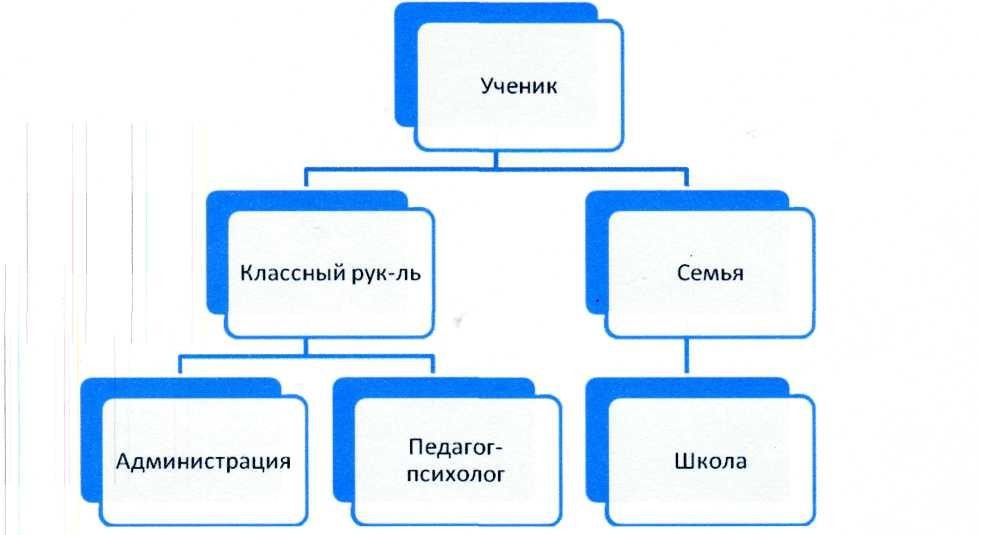 Педагог - психолог, классный руководитель; социальный педагог; администрация. Проводят диагностику, просвещение, консультирование и коррекцию по наиболее важным проблемам развития ребенка: выбору образовательного маршрута, проблемам личностного развития, выступают независимыми экспертами и защитниками ребенка.Основные задачи, которые решают специалисты комплексной группы сопровождения на уровне школы, можно сформулировать следующим образом: Классный руководитель:является	связующим	звеном	в	группе	специалистов	по организациипрофилактической и коррекционной работы с детьми и подростками;делает первичный запрос специалистам и дает первичную информацию о ребенке;организует и координирует комплексную работу по профилактике и коррекции девиантного поведения школьников.изучает жизнедеятельность ребенка вне школы;организует профилактическую и коррекционную работу в школе;поддерживает детей, попавших в экстремальные ситуации;взаимодействует с центрами психологической поддержки и реабилитации детей и подростков с девиантным поведением.Психолог:изучает личность учащегося и коллектива класса;анализирует адаптацию ребенка в среде;выявляет дезадаптированных учащихся;изучает взаимоотношения детей с взрослыми и сверстниками;подбирает пакет диагностических методик для организации профилактической икоррекционной работы;выявляет	и	развивает	мотивацию,	интересы,	склонности	и способностишкольников;осуществляет психологическую поддержку нуждающихся в ней детей.Эффективность реализации указанных задач во многом зависит от грамотно организованного процесса изучения личности ребенка и его ближайшего окружения. Результаты такого изучения должны быть основой разработки программ профилактической и коррекционной работы со школьниками с девиантным поведением.Критериями результативности работы службы сопровождения являются:улучшение психологического здоровья воспитанников (получены положительныеизменения результатов адаптации) в переходных периодах.адекватный личностным особенностям выбор образовательного маршрута.повышение авторитета школы в поселке (выбор школы будущими учениками.)Ежегодно, на школьном ПМПк, психологами совместно с классными руководителями, социальными педагогами обсуждаются психолого- педагогические характеристики учащихся. Специалисты выделяют среди нихдетей и подростков, отличающихся замкнутостью, скрытностью, необщительностью, напряженностью, озлобленностью, депрессивностью или агрессивностью, и обозначают группу риска в целях организации работы по профилактике девиантного поведения. Обобщенные результаты обсуждения доводятся до сведения членов советов профилактики в виде рекомендаций.Происходит корректировка списка детей с девиантным поведением.По итогам проделанной коррекционно-развивающей работы за год, с учетом возникших проблем в процессе обучения и воспитания у учащихся потенциальной «группы риска». Изучение личности школьников из этого списка, проводится с использованием «Карты развития» школьника. Назначение карты заключается в выявлении среди множества способствующих девиации факторов тех основных, которые определяют формирование отклоняющегося поведения в каждом конкретном случае. Карта состоит из нескольких составляющих.Во-первых, после углубленного психологического исследования, на учащегося заполняется бланк психологической помощи ребёнку «группыриска» Условно, информацию, отраженную в этой карте можно разделить на 3 блока:сведения о самом ребенке и его семье; результаты обследования; заключение.Оценка качеств личности и условия ближайшего окружения происходит на основе наблюдения за школьником, изучения его взаимоотношений со сверстниками, друзьями, учителями, родителями, а также в процессе бесед и сбора независимых характеристик, которые даются учащемуся его друзьями, товарищами по классу, педагогами и другими взрослыми. На основаниизаполнения, организуются группы детей и их родителей, с которыми необходимо проводить профилактическую и коррекционную работу, составляются рекомендации для участников коррекционного процесса по эффективном} взаимодействию с ребенком.имеющаяся проблема у ребенка;список методик использованных в ходе диагностического исследования;краткие результаты тестирования;план мероприятий работы психолога с учеником;использованные коррекционно-развивающие программы;динамика наблюдения;рекомендации специалистамЭтапы асоциального поведения определены на основе признаков:степень нарушения общественных требований, норм, законов состороны личности, которая определяется путем анализа совершенных действий;степень несоответствия общественным требованиям, нормам и законам; определяется через анализ отношения личности к этим требованиям и законам, а также оценку собственного поведения;единичность и рецидивность асоциальных действий.Какими факторами можно объяснить асоциальное поведение в обществе?преобладанием биологических инстинтоврегиональными факторамигенетическими особенностямипсихофизиологическими особенностямисоциальной средойВлияние биологических факторов спорно не потому, что нет такого влияния, а что существующие исследования не дают достаточно доказательств для очерченной зависимости между асоциальным поведением и конституционно- биологической обусловленностьючеловека. Вместе с тем есть основания искать связь между асоциальными проявлениями в поведении личности и некоторыми характеристиками ее темперамента.Характеристики семей, вызывающих асоциальное поведение детей:семьи,	члены	которых	имеют психические	или другие тяжелые заболевания; пристрастие к наркомании, алкоголю или асоциальное поведениесемьи, в которых во взаимоотношениях между родителями непонимание, дефицит любви, враждебность, доминирующее влияние одного из родителей, проявление насилиясемьи, в которых отец является авторитетом и в то же время не интересуется личностным развитием ребенка, а мать отвечает за воспитание ребенкасемьи с дефицитом заботы и любви у одного или двух родителей к ребенку: штрафным воздействием ; ограничивающим характером ;авторитарным воспитательным во здействием, которое направлено наформирование строгого послушания и дисциплины у ребенка; либеральным воспитательным воздействием, затрудняющим формирование системы ценностей и норм у ребенка;№МероприятияСрокиОтветственные1Сбор сведений о социальном составе учащихся (обновление данных):Выявление детей из социально-незащищенной категории;Выявление детей из многодетных семей;Выявление подопечных детей и детей-сирот;Выявление детей-инвалидов;Выявление детей «группы риска»;Выявление неблагополучных семей.СентябрьЗам. дир. по В.Р. психолог2Организация и контроль за каникулярным отдыхомподопечных детей, детей «группыриска», учащихся социально- незащищенной категорииНа каникулахЗам. дир. по В.Р.,  3Организация совместной работы школы и Комиссии поделам несовершеннолетних иСогласносов мест. плануЗам. дир. по В.Р.,  защите их прав.4Ведение текущей необходимой документации.Весь периодАдминистрация	 Кл. руководители Род.обществ.5Взаимодействие с различными инфраструктурами районацентром «Семья», центром ПМСС, КДН, РОВД, ГБДДВесь периодЗам. дир. по В.Р.  6Подготовка отчетной информации о работе социальнойслужбы школыВесь периодЗам. дир. по В.Р.  7Подготовка информации о работе социальной службы на сайт школы.Весь периодЗам. дир. по В.Р., зам.директора по ИКТПрофилактика травматизмаПрофилактика травматизмаПрофилактика травматизмаПрофилактика травматизма8Контроль за организацией ипроведением динамических перемен.Весь периодЗам. дир. по В.Р., Учителя физкультуры9Контроль за соблюдениемтехники безопасности на урокахфизической культуры, химии, физики, технол.Ежеквар- тальноЗам. дир. по В.Р.Учителя- предметники10Контроль за проведением классных часов и инструктажей по темам:Правила поведения учащихся.Правила безопасного поведения на дорогах.Правила пожарной безопасности. Инструкции на случай пожара.Правила безопасности при поездках в школьном автобусе.Безопасность при террористических актах.Правила поведения : в столовой на уроках, на перемене.Правила поведения на каникулах.В течение годаЗам. дир. по ВР Кл.руководители11Выявление травмоопасныхмест в школе, на территории.Весь периодЗам. дир. по В.Р.Зам.директора по АХЧ12Контроль за устранением травмоопасных мест в школе и на территории школы.По мере выявленияЗам. дир. по В.Р. Зам. дир. по АХЧОрганизация работы с детьми, находящимися под опекой ипопечительствомОрганизация работы с детьми, находящимися под опекой ипопечительствомОрганизация работы с детьми, находящимися под опекой ипопечительствомОрганизация работы с детьми, находящимися под опекой ипопечительством13Выявление детей, оказавшихся в социально опасном положении инуждающихся	в	опеке	или попечительстве.Весь период Психологкл. руководитель14Корректировка	картотекиподопечных детей школы.Сентябрь.  кл. руководитель15Составление документации на подопечных детей с указанием данных об опекунах, месте проживания   и   т.д.   Актыобследования.Сентябрь, в течение года кл. руководитель16Осуществление	контроля	за здоровьем	и	 материально-бытовым	содержанием	детей. Посещение на дому.Весь периодЗам. дир. по В.Р.,  Кл. руководители17Оказание	необходимой помощи в воспитании, обучениидетей, находящихся под опекой.В течение года Кл. руководители,зам.дир.по В.Р.18Помощь	в	профориентации,содействие в трудоустройст. 2 полугодиеЗам. дир. по В.Р., кл. руководите19Помощь	в	организации каникулярного времени.Вканикулярно е времяЗам. дир. по В.Р.,  20Помощь в ознакомлении опекунов и попечителей с информацией,	касающейсянепосредственно их прав и обязанностей.В течение года. кл. руководитель21Содействие в оформлении документов на опеку и попечительство.По мере необ-сти кл. руководительОрганизация работы по профилактике правонарушений,безнадзорности. Профилактика вредных привычек. Пропаганда здорового образа жизни.Организация работы по профилактике правонарушений,безнадзорности. Профилактика вредных привычек. Пропаганда здорового образа жизни.Организация работы по профилактике правонарушений,безнадзорности. Профилактика вредных привычек. Пропаганда здорового образа жизни.Организация работы по профилактике правонарушений,безнадзорности. Профилактика вредных привычек. Пропаганда здорового образа жизни.1	Профилактика непосещаемости и неуспеваемости1	Профилактика непосещаемости и неуспеваемости1	Профилактика непосещаемости и неуспеваемости1	Профилактика непосещаемости и неуспеваемости22Выявление	детей,	не посещающих занятия.ЕжедневноКл. руководители,  зам.дир. по ВР23Выявление и анализ причин (социальных, педагогических, психологических,	бытовых),приводящих к прогулам занятий.По мере выявленияКл. руководители, зам. дир. по В.Р.,	  психолог24Определение	путей преодоления	фактаПо мере выявленияКл. руководитель, учителя – предметники,психолог,непосещаемости учащегося.непосещаемости учащегося.25Проведение	малых педагогических советов.Проведение	малых педагогических советов.В течение годаКл. руководители, учителя-предм., зам.дир.по УВР,  зам. по В.Р. родители26Обследование	жилищно- бытовых условий детей, склонных к пропускам занятий.Обследование	жилищно- бытовых условий детей, склонных к пропускам занятий.По мере выявленияКл.руководители, зам.дир. по В.Р.,  родит. обществ.27Изучение положения данных детей в классном коллективе. Изучение	их	интересов,возможностей, способностей.Изучение положения данных детей в классном коллективе. Изучение	их	интересов,возможностей, способностей.В течение года.Кл. руководители, психолог,28Привлечение детей, склонных к пропускам занятий к различным спортивным  мероприятиям,  ихпосещению в качестве участников, болельщиков, группы поддержки.Привлечение детей, склонных к пропускам занятий к различным спортивным  мероприятиям,  ихпосещению в качестве участников, болельщиков, группы поддержки.В течение года.Кл. руководители,  зам.дир.по ВР,учителя физкультуры	 родители29Привлечение детей	к различным формам досуговой, творческой, социально значимой деятельности.Привлечение детей	к различным формам досуговой, творческой, социально значимой деятельности.В течение годаКл. руководители,   доп.образованиюзам.дир. по ВР,	 родители30Проведение индивидуальных бесед с детьми и родителями данных учащихся по вопросам родительской  ответственности  иорганизации контроля за детьми.Проведение индивидуальных бесед с детьми и родителями данных учащихся по вопросам родительской  ответственности  иорганизации контроля за детьми.Весь периодАдминистрация, Кл. руководители,   инспектор КДН31Участие	в	операции«Подросток».Участие	в	операции«Подросток».В течение года.Кл. руководители зам.дир. по ВР,инспектор    КДН32Оказание	помощи	исодействия	в	трудоустройстве детей.Оказание	помощи	исодействия	в	трудоустройстве детей.По мере необход.Кл. руководители, зам.дир. по В.Р.2. Правовое воспитание2. Правовое воспитание2. Правовое воспитание2. Правовое воспитание2. Правовое воспитание3333Правовая	беседаинспектора	ОДН	сучащимися	на	тему:«Уголовная	ответственностьза	правонарушения несовершеннолетних».Октябрь, майзам.дир. по ВР, инспектор КДН3434Индивидуальные беседы с учащимися «группы риска» иих родителями.В течение года.Администрация,  инспектор КДН3535Участие	в	военно- патриотическихпо плануЗам.дир. по ВР, Учителя ОБЖ,мероприятиях района, округа,села.физич. культурыфизич. культуры36Организация	и	проведение конкурса рисунков на темы:«Права	и		обязанности гражданина		РФ»,	«Правадетей».ФевральФевральЗам.дир. по В.Р. Учитель истории  Зам.дир. по В.Р. Учитель истории  37Помощь	в	проведенииклассных	часов	по	темам правового воспитания.По меренеобходимос тиПо меренеобходимос тиПреп. истории и обществознанияПреп. истории и обществознания3. Пропаганда здорового образа жизни. Профилактика вредных привычек.Работа по «Программе здоровьесберегающей деятельности».3. Пропаганда здорового образа жизни. Профилактика вредных привычек.Работа по «Программе здоровьесберегающей деятельности».3. Пропаганда здорового образа жизни. Профилактика вредных привычек.Работа по «Программе здоровьесберегающей деятельности».3. Пропаганда здорового образа жизни. Профилактика вредных привычек.Работа по «Программе здоровьесберегающей деятельности».3. Пропаганда здорового образа жизни. Профилактика вредных привычек.Работа по «Программе здоровьесберегающей деятельности».3. Пропаганда здорового образа жизни. Профилактика вредных привычек.Работа по «Программе здоровьесберегающей деятельности».38Плановый медосмотр учащихся:индивидуальная оценка физического состояния, психологического развития по возрастно-половым признакам;оценка социального анамнеза.Плановый медосмотр учащихся:индивидуальная оценка физического состояния, психологического развития по возрастно-половым признакам;оценка социального анамнеза.Сентябрь январьСентябрь январьМедицинская сестра,психолог.39Общий терапевтический осмотр.Общий терапевтический осмотр.СентябрьСентябрьМед. специалисты.40Составление «Паспорта здоровья школы»:- составление «Паспорта здоровья» класса.Составление «Паспорта здоровья школы»:- составление «Паспорта здоровья» класса.В течение годаВ течение годаМедицинскаясестра, учителя физкультуры, физоргикласса.41Плановая диспансеризация учащихся.Плановая диспансеризация учащихся.Февраль, апрельФевраль, апрельМед. специалисты.42Выработка рекомендаций по здороьесбережению для классных руководителей, родителей.Выработка рекомендаций по здороьесбережению для классных руководителей, родителей.В течение годаВ течение годаЗам. директора по ВР, учителя физкультуры.43Мониторинг санитарно – гигиенического состоянияучебного здания (температурный режим, вентиляция, освещение).Мониторинг санитарно – гигиенического состоянияучебного здания (температурный режим, вентиляция, освещение).В течение всего годаВ течение всего годаМедсестра, родительский комитет44Контроль пищевого рациона, сбалансированности питания,витаминизации и питьевого режима.Контроль пищевого рациона, сбалансированности питания,витаминизации и питьевого режима.Ноябрь, декабрьНоябрь, декабрьДиректор  школы.45Организация классных часовпо правилам дорожногоОрганизация классных часовпо правилам дорожногоВ течениегодаВ течениегодаКлассныеруководителидвижения и профилактике травматизма., зам. директора по ВР,руководители творческихобъед.46Семинары с учителями начальных классов и классными руководителями 5-11 кл:о методике обучения учащихся Правилам дорожного движения;о	формах		внеклассной работы		по	профилактикедетского травматизма;Август Сентябрь  зам. директора по ВР47Заслушивание	отчетовучителей	и		классных руководителей				на педагогических советах о выполнении		10-часовой программы и проведенных профилактическихмероприятиях1 раз в полугодиидиректор школыБеседы на общешкольных родительских собраниях на темы:48«Как влияет на безопасность детей поведение родителей на дороге»;«Требования к знаниям и навыкам школьника, которому доверяется самостоятельное движение в школу и обратно»;«Использование движения родителей с детьми по улицам села для обучения детей навыкам правильного поведенияна дороге»Сентябрь ЯнварьАпрель  кл. руководители,родительские комитеты классов.Формирование  у  учащихся  и  ихВ течение годаАдминистрац ия, классные руководители,  ШУСродителей	сознательного	иВ течение годаАдминистрац ия, классные руководители,  ШУС49ответственного	отношения	кВ течение годаАдминистрац ия, классные руководители,  ШУСвопросам  личной  безопасности  иВ течение годаАдминистрац ия, классные руководители,  ШУСбезопасности окружающих.В течение годаАдминистрац ия, классные руководители,  ШУС50Пропаганда знаний основных причин	возникновенияприродных	"техногенныхэкстремальных	ситуаций, катаклизмов"В течение годаКлассные руководители51Профилактика	вредных привычек и формирование потребности в здоровом образе жизни.В течение годаАдминистрац ия школы, классные руководители ШУС52Неделя безопасности детей на дорогах.СентябрьКлассные руководители, совет физоргов,раб отники ГБДД53Ежемесячно	проводить беседы на уроках (ОЖС, ОБЖ), классных часах по темам:"Дорожно-транспортная безопасность""Как ты знаешь правила дорожного движения""На улицах и дорогах""Причины дорожно- транспортных происшествий"-"Сигналы светофора""Дорожные знаки""Предупредительные сигналы водителей""На железной дороге""Азбука дорожного движения""Первая	помощь пострадавшему при ДТП т.дВ течение годаКлассные руководители, учителя - предметники54Игра	"Дорога,	транспорт, пешеход" /1-4, 5-6 кл./НоябрьОрганизатор ы - досуга, руководителитворческих объединений.55Встреча	учащихся	ссотрудниками ГАИв течениегодаЗам. По В.Р. 56Проведение		"Недели безопасности	дорожного движения"   (по   отдельномуплану)МайКл. руководители  57Общешкольные утренники, праздники «Красный, желтый, зеленый»В течение годаорганизаторы.,классные руководители,родительскиекомитеты58Проведение тематическихклассных часов по ступеням обучения.В течение годаКлассныеруководители.59Просмотр фильмов о вреде курения, алкоголя и наркомании.В течение годаКлассные руководители.60Выставка рисунковучастников программы: «Я – за здоровый образ жизни!»В течение годаЗам. По В.Р.61Анкета «Моё отношение квредным привычкам»В течение годаКлассныеруководители,Тестирование на склонность к употреблению наркотическихсредстПо особому плануПсихолог65Организация  и  проведениепросветительской работы по профилактике употребления наркотических веществ и ПАВ среди учащихся специалистами различных мед. учреждений, общественных    организаций,фондов, центров.В течение года.  ПМССЦИнспектор КДНРайонный нарколог66Участие учащихся школы в различных районных, окружных, городских профилактических мероприятиях и акциях против наркомании.В течение годаКл. руководител и,зам.дир. поВР  67Изучение	положительного опыта		деятельностиобщественных		организаций, занимающихся	профилактикойнаркомании,	токсикомании, алкоголизма.В течение годаЗам.дир. по  ВР,  кл.руководител и68Оформление тематических информационных стендов попроблемам наркомании, табакокурения, алкоголизма.В течение годаЗам. директорапо ВР.69Оформление	стеллажа	в школьной	библиотеке	 слитературой	по	профилактике наркомании, токсикомании.Ноябрь.Библиотекар ь .70Помощь	в	проведении классных часов по  проблемамнаркомании, токсикомании.В течение годаКл. руководители,71Профилактика наркомании иВ течениеУчителя-табакокурения на уроках ОБЖ, химии, биологии и др.года.предметник и72Организация	и	проведение«Классных	видеочасов»	по данным проблемам.В течение года.Кл. руководител и,73Проведение месячника по профилактике	вредных привычек «Мы за здоровый образ жизни»Ноябрь.Зам.дир. по В.Р. кл.руководител и, психолог, ПМССЦ,инспектор КДН,районный нарколог, родители.74Участие в областной программе по профилактике сердечно – сосудистых заболеваний.В течение года  Администрация школы75Организация и проведения«Дней здоровья»Сентябрь, майУчителя физкультур ы, зам. директорапо ВР.76Проведение спортивно- массовых мероприятий«Здоровая школа - здоровые дети».В течение годаЗам. директора по ВР., учителя физкультур ы, классные руководител и.77Антинаркотическая акция«Спасибо, нет».В течение годаЗам. директора по ВР, классные руководител и.78Организация и проведение тематических экскурсий, подвижных игр на свежемвоздухе.В течение годаКлассные руководител и.79Использование здоровьесберегающих технологий, на занятиях втворческих объединениях, секциях в УДО.В течение годаУчителяфизкультур ы,  4.  Работа с семьями и детьми, которые находятся в социально опасном положении4.  Работа с семьями и детьми, которые находятся в социально опасном положении4.  Работа с семьями и детьми, которые находятся в социально опасном положении4.  Работа с семьями и детьми, которые находятся в социально опасном положении80Выявление детей и семей, находящиеся в группе социального риска, родителей или лиц их заменяющих, не исполняющих обязанности по воспитанию  детей,  жестоко  сними обращающихся.Весь периодКл.руководите ль,   зам.дир. по В.Р. инспектор КДН81Изучение и анализ причин неблагополучия, проблем в семье, ребенка.По мере выявленияКл. руководитель, соц. педагог,зам.дир. поВ.Р.,	КДН82Обследование жилищно- бытовых условий семей, находящихся в социально- опасном положении (знакомство с членами семьи, оценка условий их жизни).По мере выявленияКл. руководитель, зам.дир. по В.Р.,	  инспекторКДН,83Индивидуальная консультативная, разъяснительная	работа	с детьми, семьями, находящихся в социально- опасном положении.В течение годаКл. руководитель, зам.дир. по В.Р.,	 инспектор КДН,84Коррекция	картотеки детей и семей данной категории.В течение года.Кл.руководитель,  85Привлечение	школьной Комиссии по профилактике правонарушений к работе с данной категориейВ течение годаАдминистраци я,86Координационнаядеятельность		со	всеми заинтересованными организациями,	учреждениями (центр	«Семья»,			ОДН,		КДН, ПМССЦ и т.д.) с целью оказания необходимойквалифицированной	помощиВесь периодЗам.дир. по В.Р.,  данной категории детей и семей.87Контрольные	текущие посещения детей и семей данной категории.В течение годаКл. руководитель,   инспектор КДН5.  Индивидуальная воспитательная работа5.  Индивидуальная воспитательная работа5.  Индивидуальная воспитательная работа5.  Индивидуальная воспитательная работа87Выявление, отслеживание детей,		нарушающих дисциплину, склонных к пропускам	занятий	по неуважительным причинам, правонарушениям.Весь периодКл. руководитель, педагоги,  88Информирование Совета по профилактике о негативном поведении учащегося в письменной форме с указанием о  конкретном  отклонении  отсоц.норм.По мере необходимостиКл. руководитель, педагоги,  89Проверка	информации, являющейся основанием для постановки на учет и ведениеминдивидуальной воспитательной работы.По мере необходимости90Выяснение и анализ причиннегативного	поведения учащихся.По мере необходимостиСоветпрофилактик и91Обследование жилищно- бытовых условий семьи данного ребенка (оценка условий жизни семьи).По мере необходимостиЗам.дир. по В.Р.,	  кл.руководитель92Исследование процессов формирования	личностиребенка,		развитие познавательных			и эмоционально-волевых сфер. Изучение положения ребенка в классном коллективе. Изучение потребностей,	интересов, способностей,   возможностейребенка.В течение годаПсихолог93Рассмотрение	вопросов	опостановке	учащихся	наПо меренеобходимостиСовет попрофилактиквнутришкольный учет.е94Создание		школьной воспитательной программы преодоления	негативногоповедения	учащегося, поставленным		на внутришкольный учет.После решения о постановкеПосле решения о постановкеСовет по профилактик е.Профориентационная работаПрофориентационная работаПрофориентационная работаПрофориентационная работаПрофориентационная работа95Проведение классных часов в выпускных классах «Моябудущая профессия»В течение годаКл. руководителиКл. руководителиУчастие в проектеПроекторияВ течение годаЗам.дир. поВ.Р.,	кл.руководительЗам.дир. поВ.Р.,	кл.руководитель96Участие в проведении родительских собранийвыпускных классов с привлечением представителейколледжей и ВУЗов.В течение годаАдминистрац ияАдминистрац ия97Посещение учащимисяшколы средне- профессиональных и высших учебных заведений во время проведения Дней открытыхдверей.В течение годаЗам.дир. поВ.Р.,кл. руководительЗам.дир. поВ.Р.,кл. руководитель№МероприятияСрокОтветственные1Проверка состояния ограждений школы.Август.  зам.директора по АХЧ2Организация пропускного режима работникамишколы.Август.  зам.директора по АХЧ3Профилактические работы по поддержанию врабочем состоянии громкоговорящей связи.Август.  зам.директора по АХЧ4Учебно-методический сбор педагогического итехнического состава школы по постановке задач на новый учебный годАвгуст  директор школы.5Корректировка плана действий при возможномтеррористическом актеСентябрьдиректор школы.6Комплексная тренировка по теме «Действияличного состава школы при террористическом акте».Не реже 1 раза в четверть.   Тулаев Н.В. ответств. за охранутруда7Проведение инструктажей «Действие школьника вовремя экстремальной ситуации»4 раза в годКлассныеруководители8Объектовая тренировка по теме «Эвакуация личного состава школы при обнаружении взрывоопасного предмета».Не реже 1 раза в четверть. Тулаев Н.В.ответств. за охрану труда9Объектовая тренировка по теме «Эвакуация личного состава школы при телефонном сообщении о террористическом акте».Сентябрь, май. Тулаев Н.В. ответств. за охранутруда10Семинары с работниками школы:Тема №1 Современный терроризм, его характерные черты и особенностиТема №2 Действия экстремальных и опасных ситуациях, связанных с терроризмом.Тема №3 Психолого-педагогические основы подготовки к действиям опасных и экстремальных ситуациях.Тема №4 Правовые основы. Методика обучения безопасного поведения при террористических актахТема №5 Формы внеклассной работы по обучению безопасного поведения при террористическихактахВ течение года Тулаев Н.В. ответств. за охрану труда11Заслушивание отчетов учителей и классных руководителей на педагогических советах о выполнении проведенных профилактических мероприятиях1 раз в полугодии  директор школы12Проверка	протоколов	инструктажей	классных руководителей с учащимися класса.1 раз в полугодии Классные руководители13Беседы на общешкольных и классных родительских собраниях на темы: « Обучения безопасного поведения при террористическихактах», «Паника в толпе» и др.В течении года. Учитель ОБЖ,кл. руководители14Формирование у учащихся и их родителей сознательного и ответственного отношения к вопросам  личной  безопасности  и  безопасностиокружающих.В течение годаКлассные руководители15Пропаганда знаний основных причин возникновения природных "техногенных экстремальных ситуаций,катаклизмов"В течение годаКлассные руководители16Оформление наглядного материала в школеВ течение года Тулаев Н.В.ответств. за охранутруда17Оформление	странички	в	классном	уголке	по антитеррору.В течение годаКлассные руководители18Темы	занятий	на	уроках	( 	ОБЖ,	 , окружающий мир), классных часах по темам:« Тебя украли, взяли в заложники»;«Захватили ваш автобус»;«При угрозе взрыва»;«Паника в толпе»;«Взрыв рядом с твоим домом» и др.В течение годаКлассные руководители, учителя - предметники19Участие в конкурсе образования Самарской области«Скажи терроризму – нет».Февраль.Классныеруководители,  20Конкурс плакатов «Скажи терроризму – нет».Март. ШУС21Конкурс сочинений «Скажи терроризму – нет».Март.Учителяпредметники.